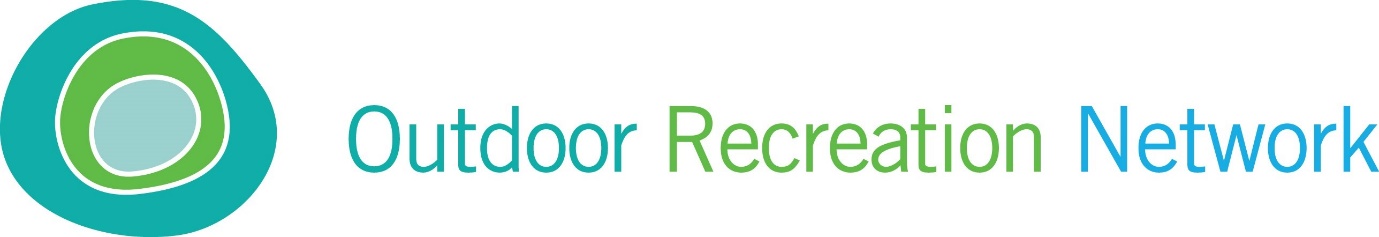 AgendaMeeting: Spring Network MeetingDate: 16th March 2016Location: Jurys Inn, SheffieldItem noSubjectAssociated PaperBusiness meeting 09.30 -10.302015/20161Appointment of Officers2Notes and actions from last meetingNotes attached3Year end reportDraft attached4Financial Year endYTD attached2016/20175FinancesBudgetAttached SecretariatSLA attached plus terms of reference6ActivitiesSummer Network meetingConference –October ScotlandDraft programme attachedDraft Programme attachedAutumn JournalWebsiteLinked to conference themePaper attachedCoffee and Tea break 10.30 – 11.007Info exchangeCollated pro forma attached8AOBMeeting to finish at 12.30